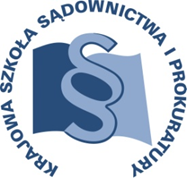 OSU-II.401.	172.2017					Lublin, 11 grudnia 2017 r.K25/B/18 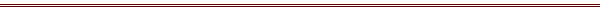 P R O G R A MSZKOLENIA DLA PROKURATORÓW I ASESORÓW PROKURATURYTEMAT SZKOLENIA:„Wizerunkowe i psychologiczne aspekty służby prokuratora”DATA I MIEJSCE:25 – 27 kwietnia 2018 r.		Ośrodek Szkoleniowy w Dębem 05-140 SerockTel. 22 774 20 61ORGANIZATOR:Krajowa Szkoła Sądownictwa i ProkuraturyOśrodek Szkolenia Ustawicznego i Współpracy Międzynarodowejul. Krakowskie Przedmieście 62, 20 - 076 Lublintel. 81 440 87 10OSOBY ODPOWIEDZIALNE ZE STRONY ORGANIZATORA:merytorycznie:					organizacyjnie:prokurator Beata Klimczyk			Małgorzata Wójtowicz-Dołęga							specjalistatel. 81  440 87 34					tel. 81 458 37 52e-mail: b.klimczyk@kssip.gov.pl 			e-mail: m.wojtowicz@kssip.gov.pl WYKŁADOWCY:Małgorzata Kowalczykdr nauk o zdrowiu, psycholog, psychoterapeuta, asystent w Klinice Psychiatrii Dorosłych Uniwersytetu Medycznego w Łodzi. Ukończyła wyższe studia magisterskie na Uniwersytecie Łódzkim oraz 4-letnie studia psychoterapii w Krakowskiej Katedrze Psychoterapii Collegium Medicum Uniwersytetu Jagiellońskiego. Prowadzi psychoterapię osób dorosłych oraz rodzinną i grupową.Magdalena Najdadr nauk humanistycznych, filozof i psycholog, absolwentka Uniwersytetu Warszawskiego oraz trzyletniego studium podyplomowego Nauk Społecznych i Politycznych na Uniwersytecie Europejskim we Florencji. Wykładowca akademicki na Uniwersytecie Humanistycznospołecznym SWPS i Wyższej Szkole Administracji Publicznej w Białymstoku. Autorka i współautorka książek i artykułów z dziedziny psychologii pracy sędziego, psychologii i prawa, a także psychologii moralności i etyki zawodowej.Weronika Świerczyńska-Głowniadr hab. nauk humanistycznych, absolwentka Wydziału Prawa i Administracji, Uniwersytetu Jagiellońskiego, stopnie naukowe uzyskała na Wydziale Zarządzania i Komunikacji Społecznej w Instytucie Dziennikarstwa i Komunikacji Społecznej Uniwersytetu Jagiellońskiego oraz na Wydziale Dziennikarstwa Informacji i Bibliologii Uniwersytetu Warszawskiego. Ukończyła Podyplomowe Studium Menedżerskie w Szkole Głównej Handlowej (SGH) w Warszawie oraz Studium Zarządzania i Biznesu przy Zakładzie Ekonomii Stosowanej Uniwersytetu Jagiellońskiego. Stypendystka University at Buffalo, State University of New York. Jako wykładowca uniwersytecki prowadzi szereg zajęć oraz szkoleń z zakresu autoprezentacji, komunikacji społecznej oraz komunikacji biznesowej.Zajęcia prowadzone będą w formie seminarium i warsztatów.PROGRAM SZCZEGÓŁOWYŚRODA	 	25 kwietnia 2018 r.12.15	Odjazd autokaru z Warszawy (parking przy Pałacu Kultury i Nauki od strony Muzeum Techniki) autokar za przednią szybą będzie posiadał tabliczkę z napisem KSSiP/Dębe13.15 	Przyjazd i zakwaterowanie uczestników szkolenia  13.30 – 14.30	obiad14.30 – 16.00	Kształtowanie wizerunku i zasady pracy z mediami (zasady kreowania wizerunku, techniki i elementy wystąpień publicznych, informacje teoretyczne dotyczące zasad pracy mediów, relacje z mediami, relacja prokurator-dziennikarz).	Prowadzący – Weronika Świerczyńska-Głownia16.00 – 16.15 	przerwa16.15 – 17.45 	Zajęcia warsztatowe - I tura	Grupa 1 - Zajęcia A	Wybrane elementy wiedzy o emocjach. Strategie kontrolowania emocji.	Metoda: mini prezentacja i ćwiczenia grupowe	Prowadzący – Magdalena Najda	Grupa 2 – Zajęcia B	Ćwiczenia poprawiające technikę wypowiedzi (dykcja, techniki prawidłowego oddychania).	Metoda: ćwiczenia grupoweProwadzący – Weronika Świerczyńska-Głownia	Grupa 3 – Zajęcia C	Aspekty psychologiczne życia codziennego związane z wykonywaniem zawodu prokuratora.	Metoda: mini prezentacja	Prowadzący – Małgorzata Kowalczyk	17.45 – 18.00 	przerwa18.00 – 19.30 	Zajęcia warsztatowe I tura	Grupa 1 - Zajęcia C Małgorzata Kowalczyk	Grupa 2 - Zajęcia A Magdalena Najda	Grupa 3 - Zajęcia B Weronika Świerczyńska-Głownia19.30	kolacjaCZWARTEK	26 kwietnia 2018 r.8.00 – 9.00	śniadanie9.00 – 10.30 	Zajęcia warsztatowe I tura	Grupa 1 - Zajęcia B Weronika Świerczyńska-Głownia	Grupa 2 - Zajęcia C Małgorzata Kowalczyk	Grupa 3 - Zajęcia A Magdalena Najda10.30 – 10.45    	przerwa10.45 – 13.00 	Zajęcia warsztatowe - II tura	Grupa 1 - Zajęcia A	Wzmacnianie kompetencji praktycznych w zakresie zarządzania emocjami. Świadomość i kontrola: jak rozpoznać i pokierować emocjami zanim zaczną nam przeszkadzać?	Metoda: studia przypadków, ćwiczenia w zakresie stosowania narzędzi ułatwiających rozpoznanie i kontrolowanie emocji w różnych sferach życia zawodowego prokuratora (miejsce zdarzenia, czynności procesowe z udziałem stron i świadków w toku postępowania przygotowawczego, sala rozpraw, relacje służbowe w miejscu pracy)	Prowadzący – Magdalena Najda	Grupa 2 – Zajęcia B	Sztuka wystąpień publicznych. Praca z kamerą (sztuka tworzenia zwięzłych komunikatów - minimum słów - maximum treści).	Metoda: wystąpienia przed kamerą, omawianie przypadków	Prowadzący – Weronika Świerczyńska-Głownia	Grupa 3 – Zajęcia C	Wypalenie zawodowe - objawy, możliwości zapobiegania oraz radzenia sobie z pojawiającymi się symptomami	Metoda: mini prezentacja, narzędzia ułatwiające rozpoznawanie wypalenia zawodowego, techniki relaksacji, sposoby radzenia sobie ze stresem, asertywność.	Prowadzący – Małgorzata Kowalczyk13.00 – 14.00    	obiad14.00 – 16.15 	Zajęcia warsztatowe II tura	Grupa 1 - Zajęcia B Weronika Świerczyńska-Głownia	Grupa 2 - Zajęcia C Małgorzata Kowalczyk	Grupa 3 - Zajęcia A Magdalena Najda17.00                 kolacjaPIĄTEK		27 kwietnia 2018 r.8.00 – 9.00		śniadanie9.00 – 11.15 	Zajęcia warsztatowe II tura	Grupa 1 - Zajęcia C Małgorzata Kowalczyk	Grupa 2 - Zajęcia A Magdalena Najda	Grupa 3 - Zajęcia B Weronika Świerczyńska-Głownia11.15 – 12.00 	obiad12.15 	odjazd autokaru z ośrodka szkoleniowego w Dębem do WarszawyProgram szkolenia dostępny jest na Platformie Szkoleniowej KSSiP pod adresem:http://szkolenia.kssip.gov.pl/login/  oraz na stronie internetowej KSSiP pod adresem: www.kssip.gov.pl Zaświadczenie potwierdzające udział w szkoleniu generowane jest za pośrednictwem Platformy Szkoleniowej KSSiP. Warunkiem uzyskania zaświadczenia jest obecność na szkoleniu oraz uzupełnienie znajdującej się na Platformie Szkoleniowej anonimowej ankiety ewaluacyjnej (znajdującej się pod programem szkolenia) dostępnej w okresie 30 dni po zakończeniu szkolenia.Po uzupełnieniu ankiety zaświadczenie można pobrać i wydrukować z zakładki 
„moje zaświadczenia”.